Name(s)_______________________________________________ Period ______ Date ___________________Making Rules from DataSomeone has given a survey and put the results in the following tables.  Use the information to decide what rules you want for your algorithm.Vacation and FoodVacation and SuperpowerVacation and AnimalResource - Automating Data Decisions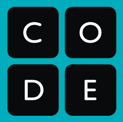 BeachAmusement ParkBig CityNational ParkIce Cream521-Pizza1221Salad--15Sandwiches2--3BeachAmusement ParkBig CityNational ParkFlying31-4Invisibility--33Super Strength-1-2Teleport521-BeachAmusement ParkBig CityNational ParkWolf21-3Whale2--2Mouse-32-Dog4-24